Betekenis van de woorden van blok 6 les 6 en 7Even Een even getal is een getal dat je kunt delen door twee. Dus eerlijk kunt verdelenOnevenEen getal dat je niet kunt delen door 2. Je kunt het getal niet eerlijk verdelen.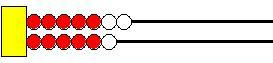 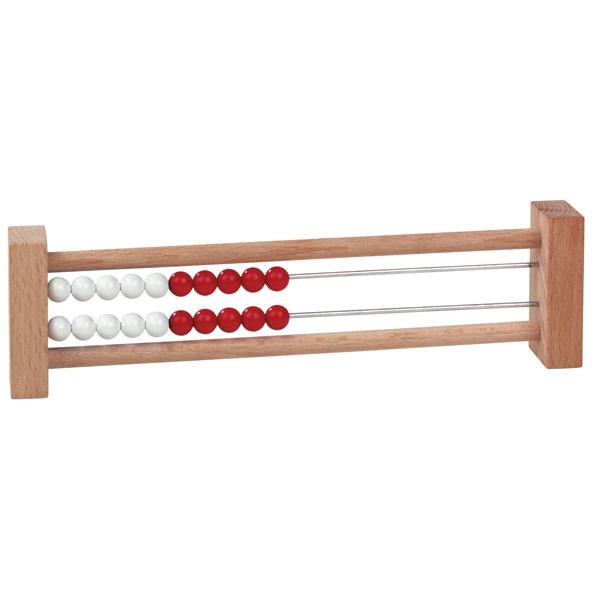 